SEC Form 4FORM 4Check this box if no longer subject to Section 16. Form 4 or Form 5 obligations may continue. See Instruction 1(b).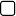 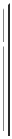 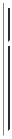 or Section 30(h) of the Investment Company Act of 1940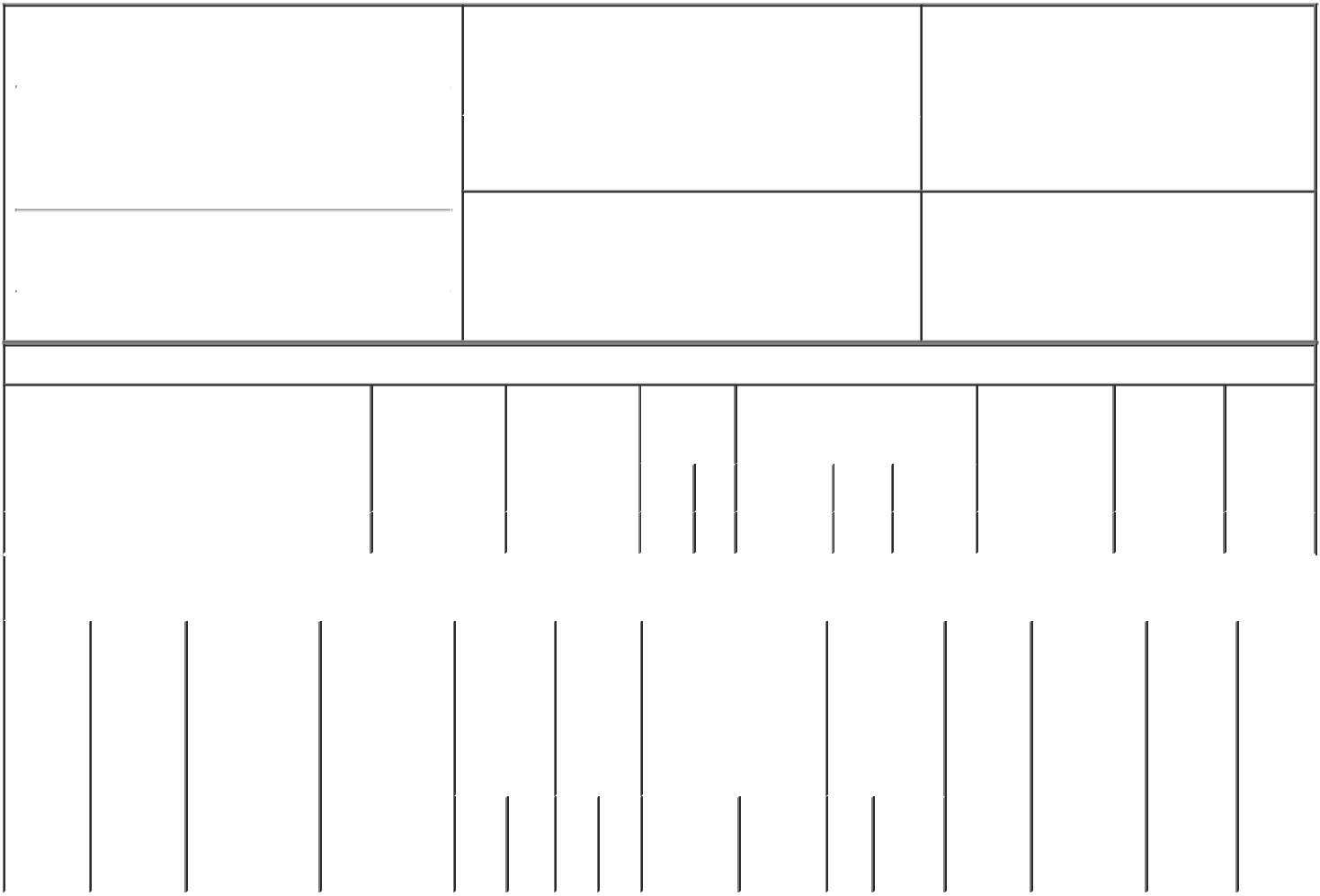 Relationship of Reporting Person(s) to Issuer (Check all applicable)President and CEO4. If Amendment, Date of Original Filed (Month/Day/Year)	6. Individual or Joint/Group Filing (Check ApplicableLine)X	Form filed by One Reporting PersonForm filed by More than One ReportingPersonTable I - Non-Derivative Securities Acquired, Disposed of, or Beneficially Owned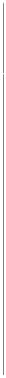 Reminder: Report on a separate line for each class of securities beneficially owned directly or indirectly.* If the form is filed by more than one reporting person, see Instruction 4 (b)(v).Intentional misstatements or omissions of facts constitute Federal Criminal Violations See 18 U.S.C. 1001 and 15 U.S.C. 78ff(a). Note: File three copies of this Form, one of which must be manually signed. If space is insufficient, see Instruction 6 for procedure.Persons who respond to the collection of information contained in this form are not required to respond unless the form displays a currently valid OMB Number.UNITED STATES SECURITIES AND EXCHANGE COMMISSIONWashington, D.C. 20549Washington, D.C. 20549OMB APPROVALOMB APPROVALOMB APPROVALOMB APPROVALOMB APPROVALOMB APPROVALSTATEMENT OF CHANGES IN BENEFICIAL OWNERSHIPSTATEMENT OF CHANGES IN BENEFICIAL OWNERSHIPOMB Number:3235-0287STATEMENT OF CHANGES IN BENEFICIAL OWNERSHIPEstimated average burdenEstimated average burdenEstimated average burdenEstimated average burdenEstimated average burdenEstimated average burdenFiled pursuant to Section 16(a) of the Securities Exchange Act of 1934hours per response:0.5Filed pursuant to Section 16(a) of the Securities Exchange Act of 1934Filed pursuant to Section 16(a) of the Securities Exchange Act of 19341. Name and Address of Reporting Person*1. Name and Address of Reporting Person*1. Name and Address of Reporting Person*1. Name and Address of Reporting Person*1. Name and Address of Reporting Person*2. Issuer Name and Ticker or Trading Symbol2. Issuer Name and Ticker or Trading Symbol2. Issuer Name and Ticker or Trading SymbolREUVERS DANIEL L.REUVERS DANIEL L.REUVERS DANIEL L.TACTILE SYSTEMS TECHNOLOGYTACTILE SYSTEMS TECHNOLOGYTACTILE SYSTEMS TECHNOLOGYREUVERS DANIEL L.REUVERS DANIEL L.REUVERS DANIEL L.INC [ TCMD ]INC [ TCMD ]INC [ TCMD ]INC [ TCMD ](Last)(First)(First)(Middle)(Last)(First)(First)(Middle)3701 WAYZATA BLVD.3. Date of Earliest Transaction (Month/Day/Year)3701 WAYZATA BLVD.08/08/2022SUITE 30008/08/2022SUITE 300XDirector10% OwnerXOfficer (give titleOther (specifyXbelow)below)below)below)(Street)(Street)MINNEAPOLIS MNMINNEAPOLIS MN55416(City)(State)(Zip)1. Title of Security (Instr. 3)1. Title of Security (Instr. 3)1. Title of Security (Instr. 3)2. Transaction2. Transaction2A. Deemed2A. Deemed3.4. Securities Acquired (A) or4. Securities Acquired (A) or4. Securities Acquired (A) or4. Securities Acquired (A) or4. Securities Acquired (A) or4. Securities Acquired (A) or5. Amount of5. Amount of5. Amount of5. Amount of6. Ownership6. Ownership7. Nature7. Nature7. NatureDateExecution Date,Execution Date,TransactionDisposed Of (D) (Instr. 3, 4 andDisposed Of (D) (Instr. 3, 4 andDisposed Of (D) (Instr. 3, 4 andDisposed Of (D) (Instr. 3, 4 andDisposed Of (D) (Instr. 3, 4 andDisposed Of (D) (Instr. 3, 4 andSecuritiesSecuritiesSecuritiesSecuritiesForm: DirectForm: Directof Indirectof Indirectof Indirect(Month/Day/Year)(Month/Day/Year)if anyCode (Instr.5)BeneficiallyBeneficiallyBeneficiallyBeneficially(D) or Indirect(D) or IndirectBeneficialBeneficialBeneficial(Month/Day/Year)(Month/Day/Year)8)Owned FollowingOwned FollowingOwned FollowingOwned Following(I) (Instr. 4)(I) (Instr. 4)OwnershipOwnershipOwnershipReportedReportedReportedReported(Instr. 4)(Instr. 4)(Instr. 4)ReportedReportedReportedReported(Instr. 4)(Instr. 4)(Instr. 4)Code   VAmountAmount(A) orPricePricePriceTransaction(s)Transaction(s)Transaction(s)Transaction(s)Code   VAmountAmount(D)PricePricePrice(Instr. 3 and 4)(Instr. 3 and 4)(Instr. 3 and 4)(Instr. 3 and 4)(D)(Instr. 3 and 4)(Instr. 3 and 4)(Instr. 3 and 4)(Instr. 3 and 4)Common StockCommon Stock08/08/202208/08/2022S1,020(1)1,020(1)D$9.1801$9.1801$9.1801$9.180174,70774,70774,70774,707DTable II - Derivative Securities Acquired, Disposed of, or Beneficially OwnedTable II - Derivative Securities Acquired, Disposed of, or Beneficially OwnedTable II - Derivative Securities Acquired, Disposed of, or Beneficially OwnedTable II - Derivative Securities Acquired, Disposed of, or Beneficially OwnedTable II - Derivative Securities Acquired, Disposed of, or Beneficially OwnedTable II - Derivative Securities Acquired, Disposed of, or Beneficially OwnedTable II - Derivative Securities Acquired, Disposed of, or Beneficially OwnedTable II - Derivative Securities Acquired, Disposed of, or Beneficially OwnedTable II - Derivative Securities Acquired, Disposed of, or Beneficially OwnedTable II - Derivative Securities Acquired, Disposed of, or Beneficially OwnedTable II - Derivative Securities Acquired, Disposed of, or Beneficially OwnedTable II - Derivative Securities Acquired, Disposed of, or Beneficially OwnedTable II - Derivative Securities Acquired, Disposed of, or Beneficially OwnedTable II - Derivative Securities Acquired, Disposed of, or Beneficially OwnedTable II - Derivative Securities Acquired, Disposed of, or Beneficially OwnedTable II - Derivative Securities Acquired, Disposed of, or Beneficially OwnedTable II - Derivative Securities Acquired, Disposed of, or Beneficially Owned(e.g., puts, calls, warrants, options, convertible securities)(e.g., puts, calls, warrants, options, convertible securities)(e.g., puts, calls, warrants, options, convertible securities)(e.g., puts, calls, warrants, options, convertible securities)(e.g., puts, calls, warrants, options, convertible securities)(e.g., puts, calls, warrants, options, convertible securities)(e.g., puts, calls, warrants, options, convertible securities)(e.g., puts, calls, warrants, options, convertible securities)(e.g., puts, calls, warrants, options, convertible securities)(e.g., puts, calls, warrants, options, convertible securities)(e.g., puts, calls, warrants, options, convertible securities)1. Title of2.3. Transaction3A. Deemed4.5. Number6. Date Exercisable and6. Date Exercisable and6. Date Exercisable and7. Title and7. Title and7. Title and7. Title and8. Price of8. Price of8. Price of9. Number of    10.9. Number of    10.9. Number of    10.9. Number of    10.11. Nature11. Nature11. NatureDerivativeConversionDateExecution Date,TransactionTransactionofExpiration DateExpiration DateExpiration DateAmount ofAmount ofAmount ofAmount ofDerivativeDerivativeDerivativederivativederivativeOwnershipof Indirectof Indirectof IndirectSecurityor Exercise(Month/Day/Year)if anyCode (Instr.Code (Instr.Derivative(Month/Day/Year)(Month/Day/Year)(Month/Day/Year)SecuritiesSecuritiesSecuritiesSecuritiesSecuritySecuritySecuritySecuritiesSecuritiesForm:BeneficialBeneficialBeneficial(Instr. 3)Price of(Month/Day/Year)8)SecuritiesUnderlyingUnderlyingUnderlyingUnderlying(Instr. 5)(Instr. 5)(Instr. 5)BeneficiallyBeneficiallyDirect (D)OwnershipOwnershipOwnershipDerivativeAcquiredDerivativeDerivativeDerivativeDerivativeOwnedOwnedor Indirect(Instr. 4)(Instr. 4)(Instr. 4)Security(A) orSecurity (Instr.Security (Instr.Security (Instr.Security (Instr.FollowingFollowing(I) (Instr. 4)Disposed3 and 4)3 and 4)3 and 4)3 and 4)ReportedReportedof (D)Transaction(s)Transaction(s)Transaction(s)Transaction(s)(Instr. 3, 4(Instr. 4)(Instr. 4)and 5)AmountAmountAmountorororNumberNumberNumberDateExpirationExpirationofofofCodeV(A)   (D)ExercisableDateDateTitleSharesSharesSharesExplanation of Responses:Explanation of Responses:Explanation of Responses:1. The shares were sold to cover taxes associated with the settlement of stock units.1. The shares were sold to cover taxes associated with the settlement of stock units.1. The shares were sold to cover taxes associated with the settlement of stock units.1. The shares were sold to cover taxes associated with the settlement of stock units.1. The shares were sold to cover taxes associated with the settlement of stock units.1. The shares were sold to cover taxes associated with the settlement of stock units./s/ Jonathan Zimmerman,/s/ Jonathan Zimmerman,/s/ Jonathan Zimmerman,/s/ Jonathan Zimmerman,/s/ Jonathan Zimmerman,/s/ Jonathan Zimmerman,/s/ Jonathan Zimmerman,/s/ Jonathan Zimmerman,08/10/202208/10/202208/10/202208/10/2022Attorney-in-FactAttorney-in-FactAttorney-in-Fact08/10/202208/10/202208/10/202208/10/2022Attorney-in-FactAttorney-in-FactAttorney-in-Fact** Signature of Reporting Person** Signature of Reporting Person** Signature of Reporting Person** Signature of Reporting Person** Signature of Reporting Person** Signature of Reporting Person** Signature of Reporting Person** Signature of Reporting PersonDateDate